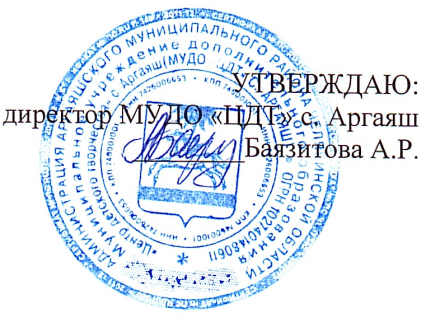 Положение о проведении игрового конкурса «Уникум» для учащихся 5-7 классов образовательных организаций с. Аргаяш в 2021-2022 уч. г.г., посвященном Дню космонавтики.1. Общие положения:1.1. Настоящее Положение определяет порядок организации и проведения в 2021-2022 учебном году игрового конкурса «Уникум» (далее - конкурс)1.2. Конкурс  проводится с целью поддержки и поощрения талантливых и интеллектуально развитых учащихся, создания условий для формирования личностных качеств учащихся, привлечения внимания к проблемам развития интеллектуального потенциала общества и вопросам исторической компетентности.1.3. Основные задачи  конкурса: - раскрытие познавательных способностей учащихся и расширение кругозора; - создание условий для практической реализации знаний и умений учащихся; - формирование интереса к процессу саморазвития и самореализации, к историческому прошлому государств, России  и малой родины;- раскрытие потенциальных способностей и талантов учащихся среднего звена. 2. Организаторы игры: - МУДО «Центр детского творчества» с. Аргаяш.3. Участники игры:3.1. Образовательное учреждение формирует команду в количестве 6-ти человек из учащихся 5-7 классов (по два  ученика  с параллели). Команда должна иметь отличительную символику. Стиль одежды – деловой. Каждое образовательное учреждение оставляет за собой право производить замену участников команды по согласованию с организаторами. Главное условие замены участника – соответствие возраста заменяемого на заменяющего, либо заменяющий должен быть младше заменяемого.4. Порядок проведения игры 4.1.Конкурс будет проходить в очном формате, ориентировочно 12 апреля в РДК. Начало игры в 10-00. Обо всех изменениях будет дополнительно сообщено руководителю команды.  4.2. Для участия в конкурсе каждому игроку необходимо:-  зарегистрироваться в группе https://vk.com/volonterargayash. Руководитель также регистрируется в группе и до 1 апреля высылает в сообщения группы заявку.  (см. приложение).  - Команда делает коллективное фото с руководителем (с отличительной символикой)   и присылает фото вместе с заявкой. Заявка без фото не принимается!Заявки, поступившие позднее 1 апреля, рассматриваться не будут!4.3. Игровой конкурс будет состоять из 3 туров и финала.I тур  – «Дальше-дальше» - Каждая команда получает пакет с вопросами, на которые необходимо будет ответить. II тур  – «Блиц-опрос» - Каждой команде выдаются  бланки, в которых необходимо записать правильные ответы. III тур  – «Пятью пять» IY тур  – «Черный ящик» .В финал пройдут 2-3 команды, набравшие самое большое количество баллов по итогам четырех туров.5. Подведение итогов и награждение.5.1.Команда-победитель получает Диплом победителя. Все остальные-грамоты об участии. Организаторы оставляют за собой право выдвигать дополнительные номинации для награждения. Приложения.Полезные ссылки:https://nsportal.ru/user/664283/page/detyam-o-kosmose-osvoenie-kosmosahttps://www.istmira.com/novosti-istorii/17985-istorija-kosmosa-detjam.htmlhttps://youtu.be/_SgQoAEgXqEhttps://www.u-mama.ru/read/obaby/development/10357-10-veshchey-o-kosmose-kotorye-nado-rasskazat-detyam.htmlЗаявка на участие в игровом конкурсе «Уникум»  в 2021-2022 учебном году. Населенный пункт:_____________________ название командыдевизОУ ФИ участника, ФИ участника, классФИО руководителя команды                                                                    Должность,контактный телефон руководителя.ФИО руководителя команды                                                                    Должность,контактный телефон руководителя.556677